Uma pequena ajuda…levar à bandoleira – levar à tiracolopiteira-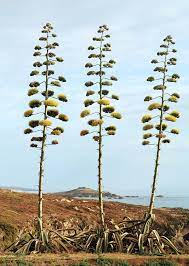 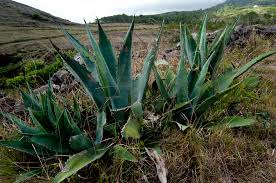 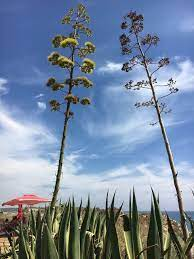 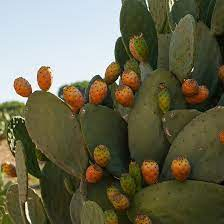 toca a andar - poça! exclamação que exprime espanto, surpresa, desapontamento ou contrariedade!! poça - cova pouco profunda, geralmente com água *meter o pé\a pata na poça -Fazer ou dizer algo que não é conveniente, que é desagradável.O traseiro - popular rabo; nádegasCapado – carneiro ou bode castradoFilha da mãeDor nas cruzes – dor lombar /dor de costasLevava o sentido no Retiro - ideia constante; lembrança persistente /pensava incessantemente no Retiroapoquentar-se – preocupar-se ; afligir-sepiquete - grupo de pessoas nomeadas por turnos para determinado serviço, de modo a assegurar qualquer emergênciacantoneiro – neste contexto - 1.	trabalhador responsável pela conservação e limpeza de um determinado cantão (troço de estrada, em regra não superior a oito nem inferior a quatro quilómetros)2.trabalhador de limpeza públicabrita - material obtido por trituração de rochas e utilizado na preparação de betões e na pavimentação de estradasao rés de  - ao rés da estrada -  a rasar com a estradacigarrada - pequena interrupção do trabalho para fumar um cigarropachorrento -  neste contexto 1.que age ou se move com calma, lentidão; vagaroso; lento                                                      2.que tem pachorra; paciente